دانشگاه علوم پزشکی خراسان شمالیمرکزتحقیقات بیماری های منتقله بوسیله ناقلین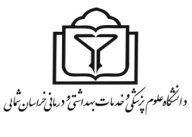 دستور العمل نگارش ونحوه تنظيم گزارش نهاييتوضیحات مقدماتی:نگارش متن با قلم 13  با فونت B Nazanin  درword 2003 به بالاصورت پذيرد.حاشيه صفحات 3 سانتيمتر و فاصله دو خط 5/1 در نظر گرفته شود.گزارش نهایی شامل بخش های زیر می باشد1. صفحه عنواناین صفحه شامل اجزای زیر است:الف: آرم دانشگاه و عنوان مرکز تحقیقاتی ب: عنوان طرح تحقیقاتی با ذکر مجریان طرح، همکاران اصلی طرح، تاریخ تصویب طرح و تاریخ پایان طرح. 2. صفحه به نام خدا 3. صفحه تقدیر و تشکر لحاظ کردن آن در گزارش اختیاری است. 4. چکیده پژوهش چکیده فارسی حداکثر 250 کلمه و در این قسمت آورده میشود که شامل موارد زیر میباشد:الف) زمینهب) هدف:ج) روشها:د) یافتهها:ر) نتیجهگیری:ز) کلیدواژهها:در پایان این بخش عبارت «کليه حقوق طرح براي معاونت تحقیقات و فناوری دانشگاه علوم پزشکی خراسان شمالی محفوظ ميباشد» درج گردد.5. صفحه فهرست مطالب:شامل رئوس مطالبی که در گزارش نهایی ارائه میگردد به همراه شماره صفحه آن مطالب در متن گزارش نهایی 6. فهرست جداول، اشکال و تصاویر:شامل عنوان جداول، اشکال و تصاویر به همراه شماره صفحه آن در متن گزارش نهایی نحوه نگارش متن گزارش نهاییمتن گزارش نهایی شامل بخش اصلی و بخش ضمائم میباشد.بخش اصلی 1. فصل اول (کلیات)2. فصل دوم (اهداف، سؤالات و فرضیات)3. فصل سوم (مواد و روشها)4. فصل چهارم (یافتهها)5. فصل پنجم (بحث و نتیجهگیری)فصل اول (کلیات)این فصل شامل سه قسمت زیر است:الف) بیان مسئله و اهمیت پژوهشب) محدودیتها و مشکلات اجرایی پژوهشج) تعریف واژهها: در این قسمت واژههای تخصصی به کار برده شده در طرح تعریف میشود. فصل دوم (اهداف، سؤالات و فرضیات)براساس فرم پیشنهاد طرح پژوهشی(پروپزال مصوب) اهداف، سؤالات و فرضیات درج شود. فصل سوم (مواد و روشها)محقق باید به نحوه گردآوری دادهها توجه نماید و به سؤالاتی که در خصوص نوع مطالعه، جمعیت مورد مطالعه، روش نمونهگیری حجم نمونه و شیوه محاسبه آن، معیارهای انتخاب افراد جهت مطالعه، مکان و زمان انجام مطالعه، متغیرها و نحوه سنجش آنها، روش جمعآوری دادهها و ابزار آن، روایی و پایایی ابزار گردآوری دادهها، روش کار یا شرح مداخله، روشهای تجزیه و تحلیل دادهها و ملاحظات اخلاقی است، بپردازد. فصل چهارم (یافتهها)دادههای جمعآوری شده به صورت متن، جدول و یا نمودار ارائه میگردد و محقق باید تنها نتایج آزمون یا مداخلهای را که انجام داده بدون ذکر هیچگونه توصیف یا تفسیری بیان نماید. یافتهها در این بخش با توجه به اهداف، سؤالات و فرضیههای پژوهش ارائه میگردند و در ارائه آنها باید ترتیب منطقی رعایت شود . فصل پنجم (بحث و نتیجهگیری)بر اساس مستندات ارائه شده در قسمت نتايج، بحث علمي در مورد ميزان موفقيت آميز بودن روشها و استراتژي دسترسي به اهداف و نيز اهميت علمي (بنيادي يا کاربردي) يافته هاي حاصل از اين تحقيق ارائه گردد. در این بخش محقق میتواند پیشنهاداتی را به خواننده در جهت بهرهگیری از آنها و چگونگی ادامه پژوهش ارائه نماید. بخش ضمائماین بخش شامل دو قسمت است:1) فهرست منابع: تمامی منابع استفاده شده در گزارش نهایی باید طبق الگوی ونکور در این قسمت نوشته شود.2) پیوستها: بر اساس نوع مطالعه متفاوت است ولی به طور کلی شامل پرسشنامهها، فرمها، اجازهنامهها، نتایج آماری، جداول، نقشهها، تصاویر و گزارشهای مالی میباشد.